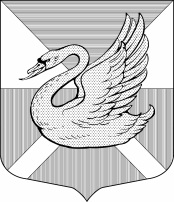 М Е С Т Н А Я      А Д М И Н И С Т Р А Ц И ЯМУНИЦИПАЛЬНОГО  ОБРАЗОВАНИЯМУНИЦИПАЛЬНЫЙ ОКРУГ ОЗЕРО ДОЛГОЕПОСТАНОВЛЕНИЕ                                                                    Санкт-Петербург16 декабря  2013 год                                                                                                № 01-05/19 «Об определении границ прилегающих территорий к организациям и (или) объектам, на которых не допускается розничная продажа алкогольной продукции на территории Муниципального образования Муниципальный округ Озеро Долгое»	В соответствии с п. 2 и п. 4 статьи 16 Федерального закона от 22.11.1995 N 171-ФЗ "О государственном регулировании производства и оборота этилового спирта, алкогольной и спиртосодержащей продукции и об ограничении потребления (распития) алкогольной продукции" и "Правилами определения органами местного самоуправления границ прилегающих к некоторым организациям и объектам территорий, на которых не допускается розничная продажа алкогольной продукции", утвержденными постановлением Правительства Российской Федерации от 27 декабря 2012 года N 1425, законом Санкт-Петербурга от 23.09.2019 года № 420-79 «Об организации местного самоуправления в Санкт-Петербурге»ПОСТАНОВЛЯЮОпределить Перечень организаций и объектов, расположенных на территории Муниципального образования Муниципальный округ Озеро Долгое, на прилегающих территориях к которым не допускается розничная продажа алкогольной продукции (далее - Перечень), согласно приложению № 1 к настоящему Постановлению.Установить, что прилегающая к организациям и объектам, указанным в приложении № 1, территория включает обособленную территорию (при наличии таковой), то есть территорию, границы которой обозначены ограждением (объектами искусственного происхождения), прилегающую к зданию (строению, сооружению), в котором расположены указанные организации и(или) объекты, а также территорию, примыкающую к границам обособленной территории либо непосредственно к зданию (строению, сооружению), в котором расположены организации и(или) объекты, указанные в приложении № 1, - дополнительную территорию.Установить способ расчета расстояния от организаций и объектов, определенных в соответствии с пунктом 1 настоящего Постановления:при наличии обособленной территории - сумма расстояний от входа в объект, определенный в соответствии с пунктом 1 настоящего Постановления, до входа на обособленную территорию и от входа на обособленную территорию до входа для посетителей в стационарный торговый объект; при отсутствии обособленной территории - от входа для посетителей в здание (строение, сооружение), в котором расположены организации и объекты, определенные в соответствии с пунктом 1 настоящего Постановления, до входа для посетителей в стационарный торговый объект;расстояния до границы прилегающих к организациям и(или) объектам территорий измеряются по пешеходной траектории (при наличии непреодолимых препятствий) либо по кратчайшему пути, то есть в радиусе указанного минимального расстояния.при наличии нескольких входов для посетителей расчет производится по радиусу от каждого входа с последующим объединением установленных прилегающих территорий.В срок до 01 марта 2014 года определить границы прилегающих территорий для объектов, указанных в пункте 1 настоящего Постановления, исходя из способа расчета, установленного пунктом 3 настоящего Постановления, а также утвердить схемы границ прилегающих к ним территорий по мере их разработки.В месячный срок с момента утверждения схем направить настоящее постановление в Санкт-Петербургское  государственное учреждение «Центр контроля качества товаров (продукции), работ и услуг»  и Комитет экономического развития, промышленной политике и торговли  Санкт-Петербурга.Признать утратившим силу Постановления Местной администрации от 11.01.2011 № 01-05/03 «Об определении значений расстояний, ограничивающих прилегающие территории, на которых в соответствии с законодательством РФ и СПб, не допускается розничная продажа алкогольной продукции с содержанием этилового спирта более 15 процентов объема готовой продукции»; от 14.02.2011 № 01-05/05 «О внесении изменений в постановление Местной администрации МО МО Озеро Долгое от 11.01.2011 года № 01-05/03 «Об определении значений расстояний, ограничивающих прилегающие территории, на которых в соответствии с законодательством РФ и СПб, не допускается розничная продажа алкогольной продукции с содержанием этилового спирта более 15 процентов объема готовой продукции» от 23.06.2011 № 01-05/18 «О внесении изменений в постановление Местной администрации МО МО Озеро Долгое от 11.01.2011 года № 01-05/03 «Об определении значений расстояний, ограничивающих прилегающие территории, на которых в соответствии с законодательством РФ и СПб, не допускается розничная продажа алкогольной продукции с содержанием этилового спирта более 15 процентов объема готовой продукции».Настоящее постановление вступает в силу с момента его официального опубликования в газете «Муниципальный вестник Озеро Долгое».Глава Местной администрации МО МО Озеро Долгое                                                                             Железнов В.И. Приложение к Постановлению Местной администрацииМО МО Озеро Долгое от 16.12.2013 года № 01-05/19ПЕРЕЧЕНЬ ОРГАНИЗАЦИЙ И ОБЪЕКТОВ, НА ПРИЛЕГАЮЩИХ ТЕРРИТОРИЯХ К КОТОРЫМ НЕ ДОПУСКАЕТСЯ РОЗНИЧНАЯ ПРОДАЖА АЛКОГОЛЬНОЙ ПРОДУКЦИИ НА ТЕРРИТОРИИ МО МО ОЗЕРО ДОЛГОЕ№ ппНаименование показателяАдрес1Государственные бюджетные образовательные учреждения общего образования1.1.ГБОУ Школа № 38пр. Авиаконструкторов, дом 15, корп.21.2.ГБОУ Лицей № 40Комендантский пр., дом 22, корп. 31.3.ГБОУ Гимназия № 41ул. М. Новикова, дом 1, корп.31.4.ГБОУ Гимназия № 42пр. Сизова, дом 32, корп.31.5.ГБОУ школа № 45 ул. М. Новикова, дом 8, корп.21.6.ГБОУ лицей № 554Комендантский пр., дом 21, корп.31.7.ГБОУ  школа № 555 «Белогорье»Комендантский пр., дом 17, корп.31.8.ГБОУ школа № 582ул. Ильюшина, дом 15, корп.31.9.ГБОУ школа № 644Богатырский пр., дом 192Государственные бюджетные учреждения дошкольного и начального школьного образования2.1.ДОД ГБОУ СОШ № 38пр. Авиаконструкторов, дом 3, корпус 32.2.ГБДОУ д/с № 42ул. Парашютная, дом 22, корп.22.3.ГБДОУ д/с № 43пр. Королева, дом 29, корп.22.4.ГБДОУ д/с № 44пр. Королева, дом 27, корп.32.5.ГБДОУ д/с № 45пр. Королева, дом 24, корп.22.6.ГБДОУ д/с № 49ул. М. Новикова, дом 2, корп.22.7.ГБДОУ д/с № 51пр. Авиаконструкторов, дом 13, корп.22.8.ГБДОУ д/с № 54пр. Комендантский, дом 13, корп. 22.9.ГБДОУ д/с № 58Комендантский пр., дом 25, корп.22.10ГБДОУ д/с № 60 (Центр развития ребенка)Комендантский пр., дом 28, корп.32.11ГБДОУ д/с № 62 ул. Гаккелевская, дом 33, корп. 22.12ГБДОУ д/с № 78пр. Авиаконструкторов, дом 4, корп.22.13ДОД ГБОУ СОШ – д/с № 555ул. Уточкина, дом 6, корп. 2ул. Ольховая, дом 10, корп.22.14ДОД ГБОУ СОШ – д/с № 582ул. Долгоозерная, дом 5, корп. 22.15ДОД ГБОУ СОШ  - д/с № 682ул. М. Новикова, дом 1, корп. 22.16ДОД ГБОУ СОШ  - д/с № 696Коменданский пр., дом 30, к.33Государственные образовательные учреждения начального профессионального образования3.1.Строительно-индустриальный профессиональный лицей № 50пр. Сизова, дом 173.2.Профессиональный лицей «Приморский»пр. Сизова, дом 154Спортивные объекты4.1.Специализированная детская юношеская спортивная школа олимпийского резервапр. Королева, дом 234.2.Санкт-Петербургская академия фигурного катанияул. Туполевская, дом 45Медицинские учреждения 5.1Санкт-Петербургское государственное учреждение здравоохранения "Городская поликлиника № 111"ул. Ольховая, дом 65.2.Детское поликлиническое отделение № 77 (Санкт-Петербургское государственное учреждение здравоохранения "Городская поликлиника № 111")ул. Ольховая, дом 2